初中教案 (2017-18 年度上學期)	許老師有關運動項目的說明文寫作教學                       教學範疇：(1) 中學 (第三階，寫作訓練)(2)中國語文課程第二語言學習架構                        基本資料：教學流程：學生作品：學生的作品一學生的作品二學生的作品三學生的作品示例：(附件 A5 - 附件 A12)學生的作品一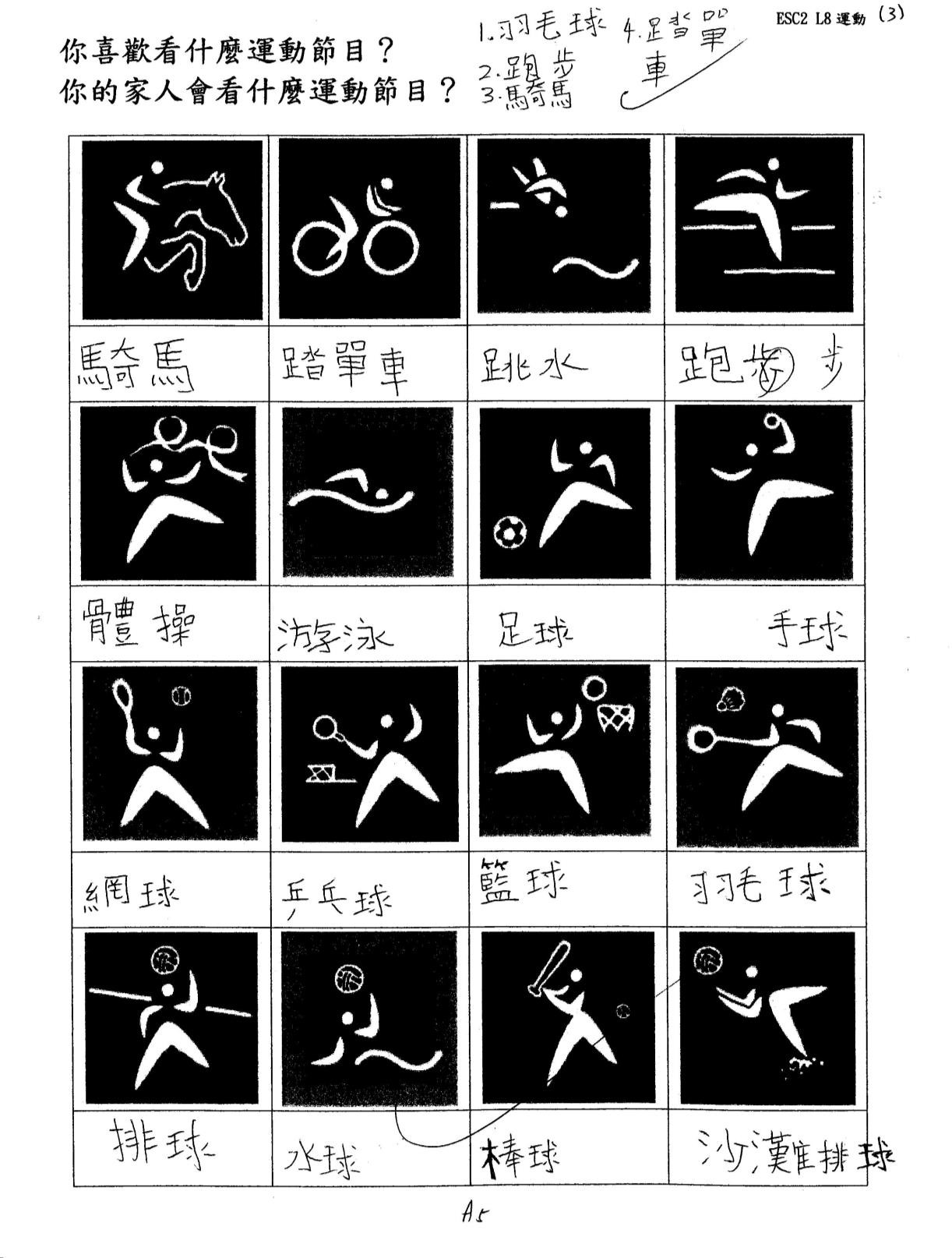 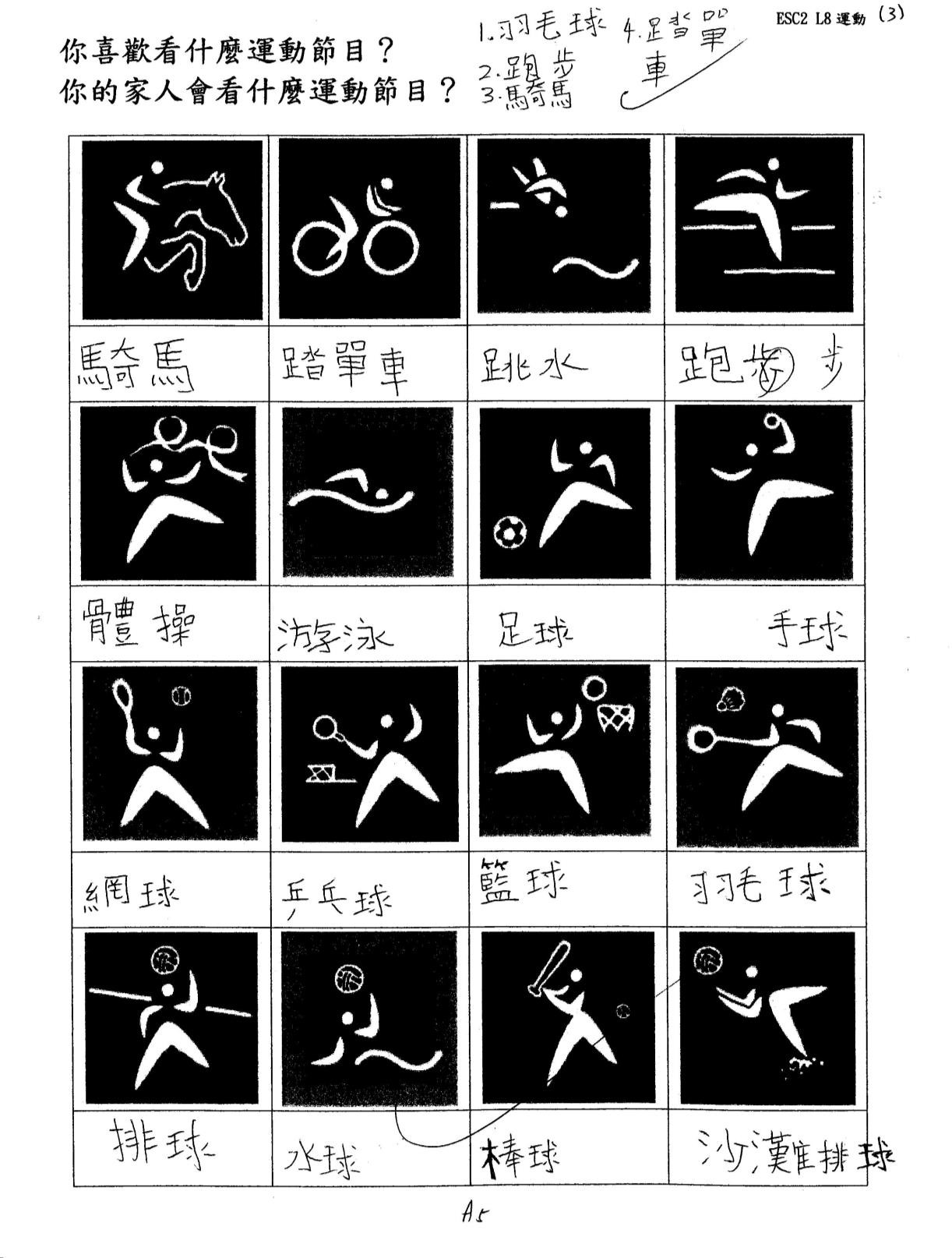 學生的作品二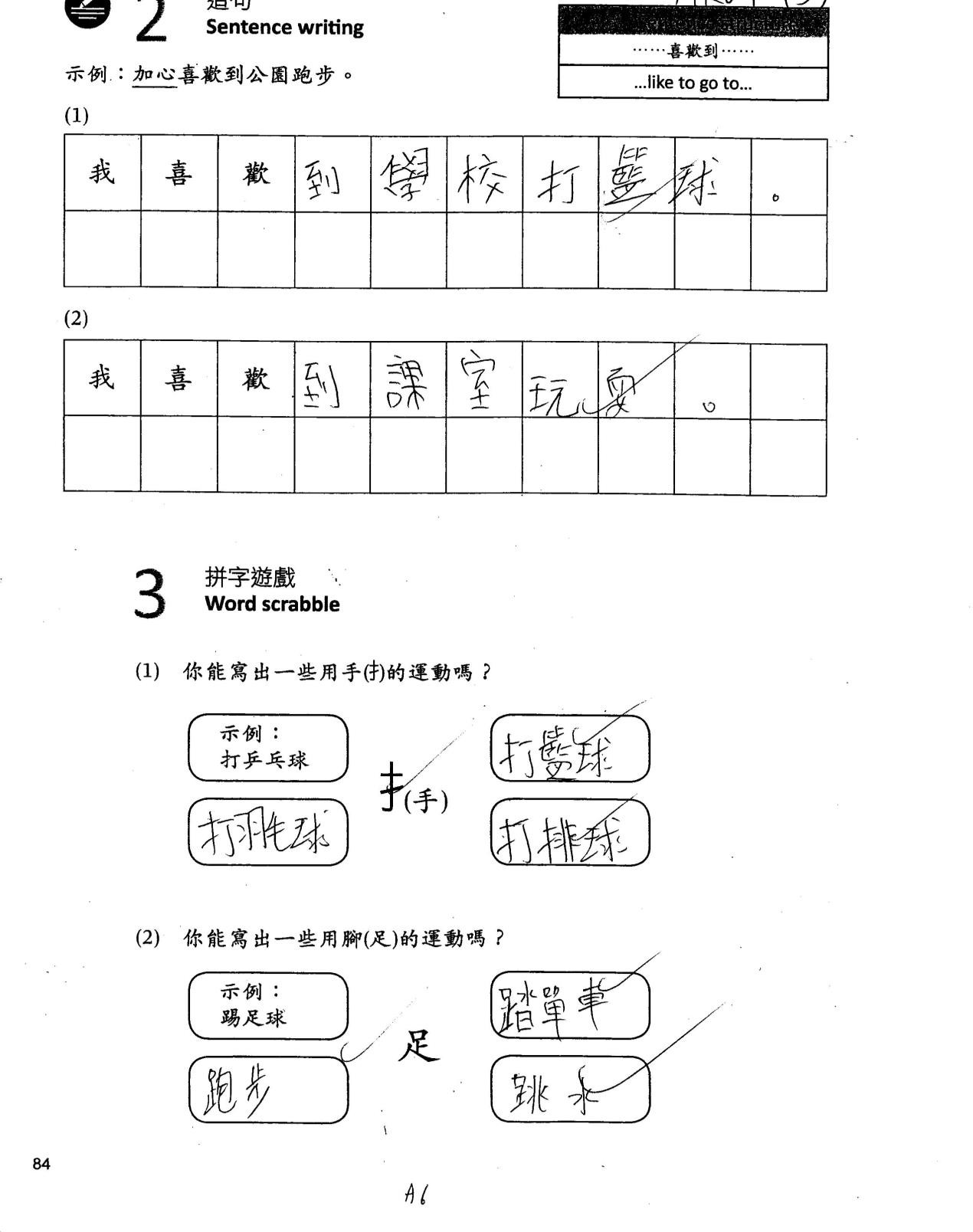 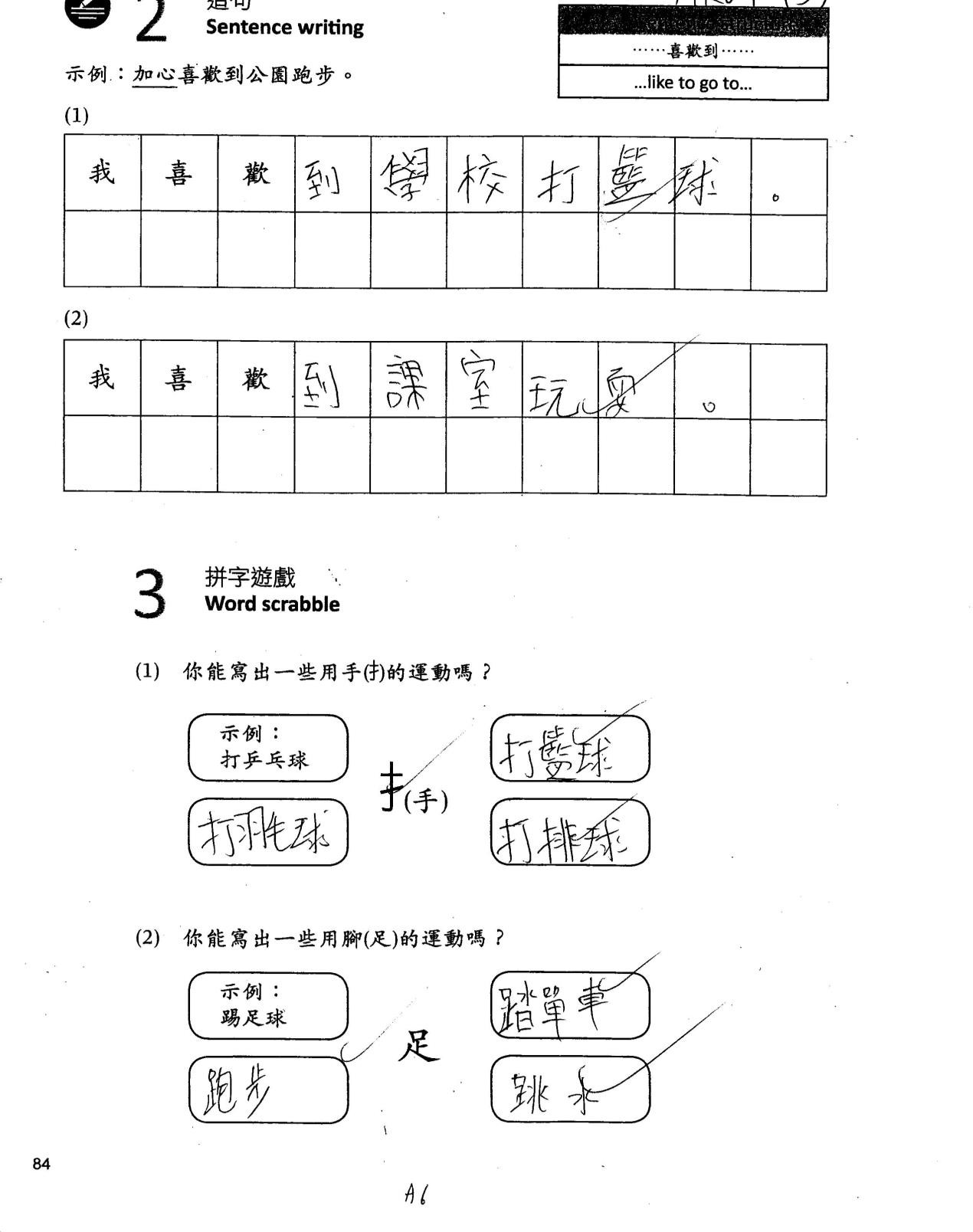 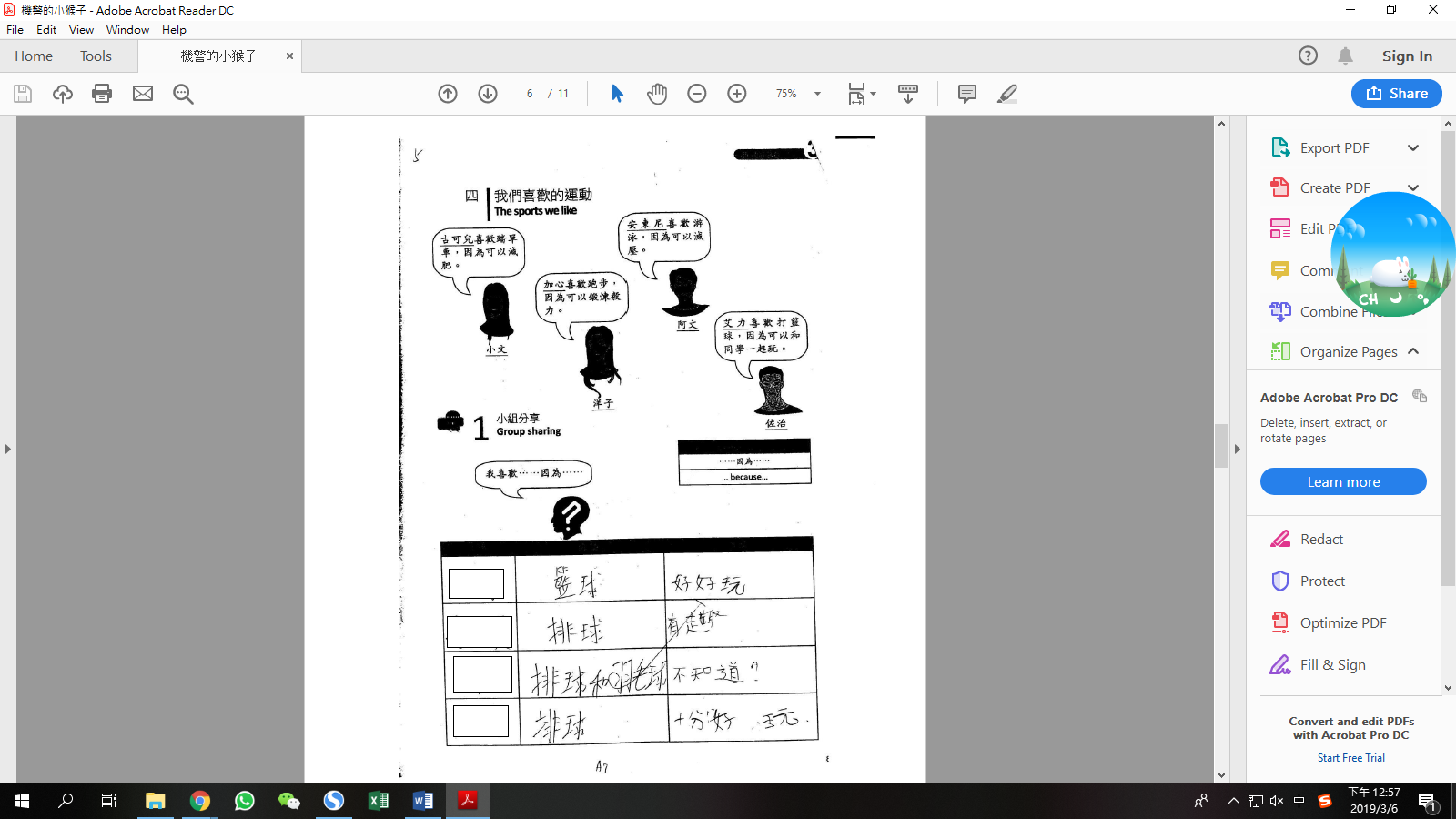 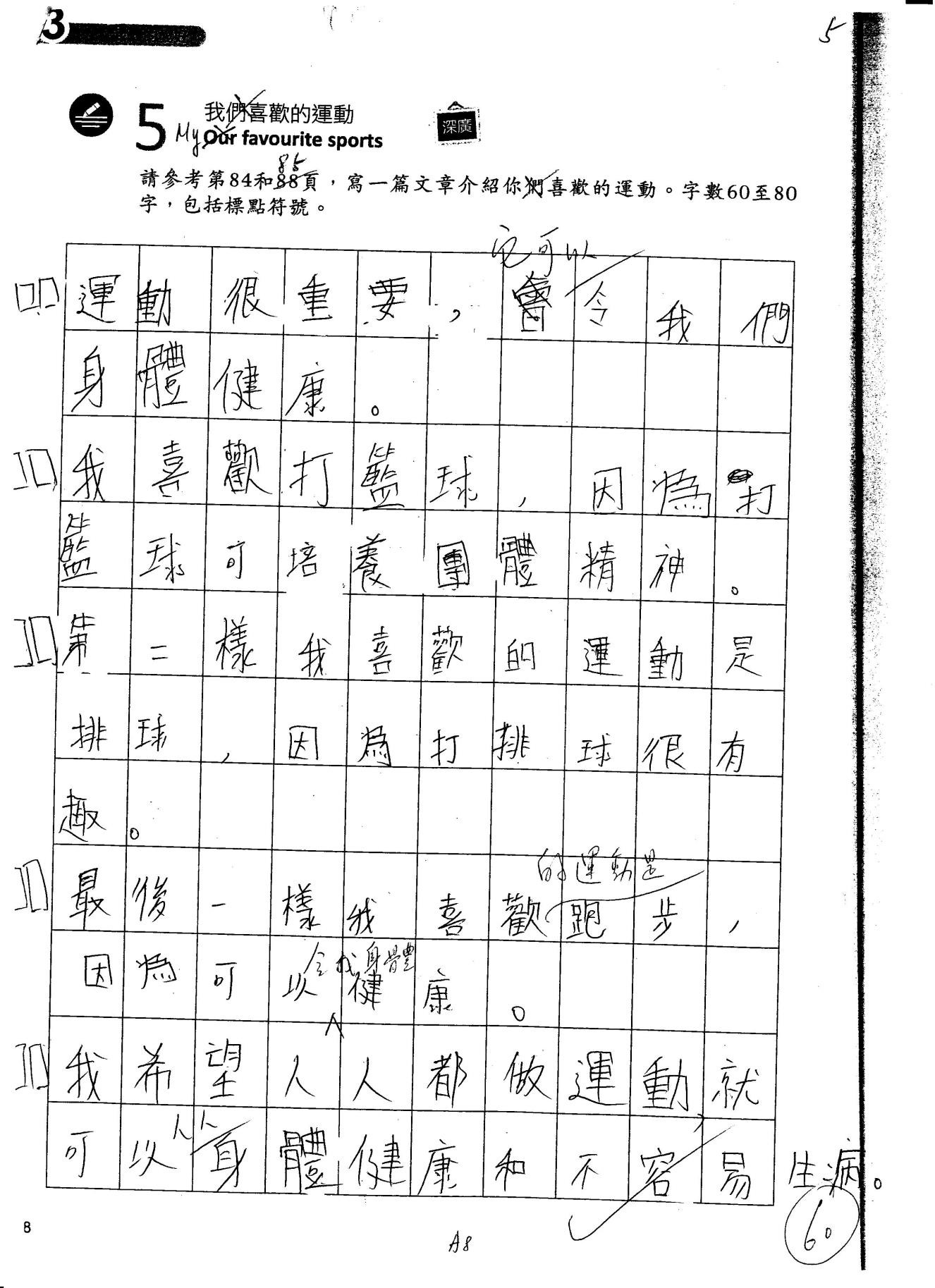 學生的作品三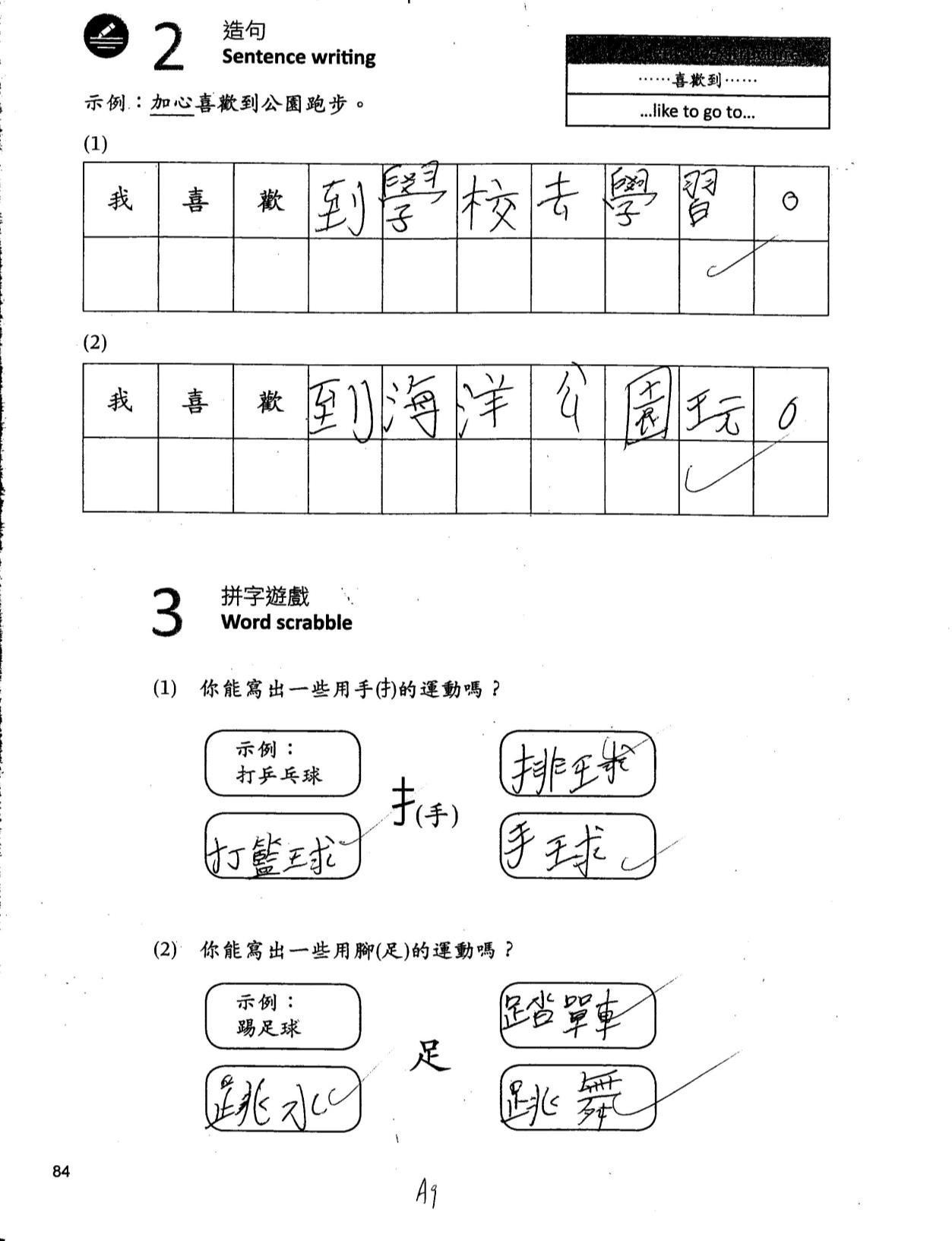 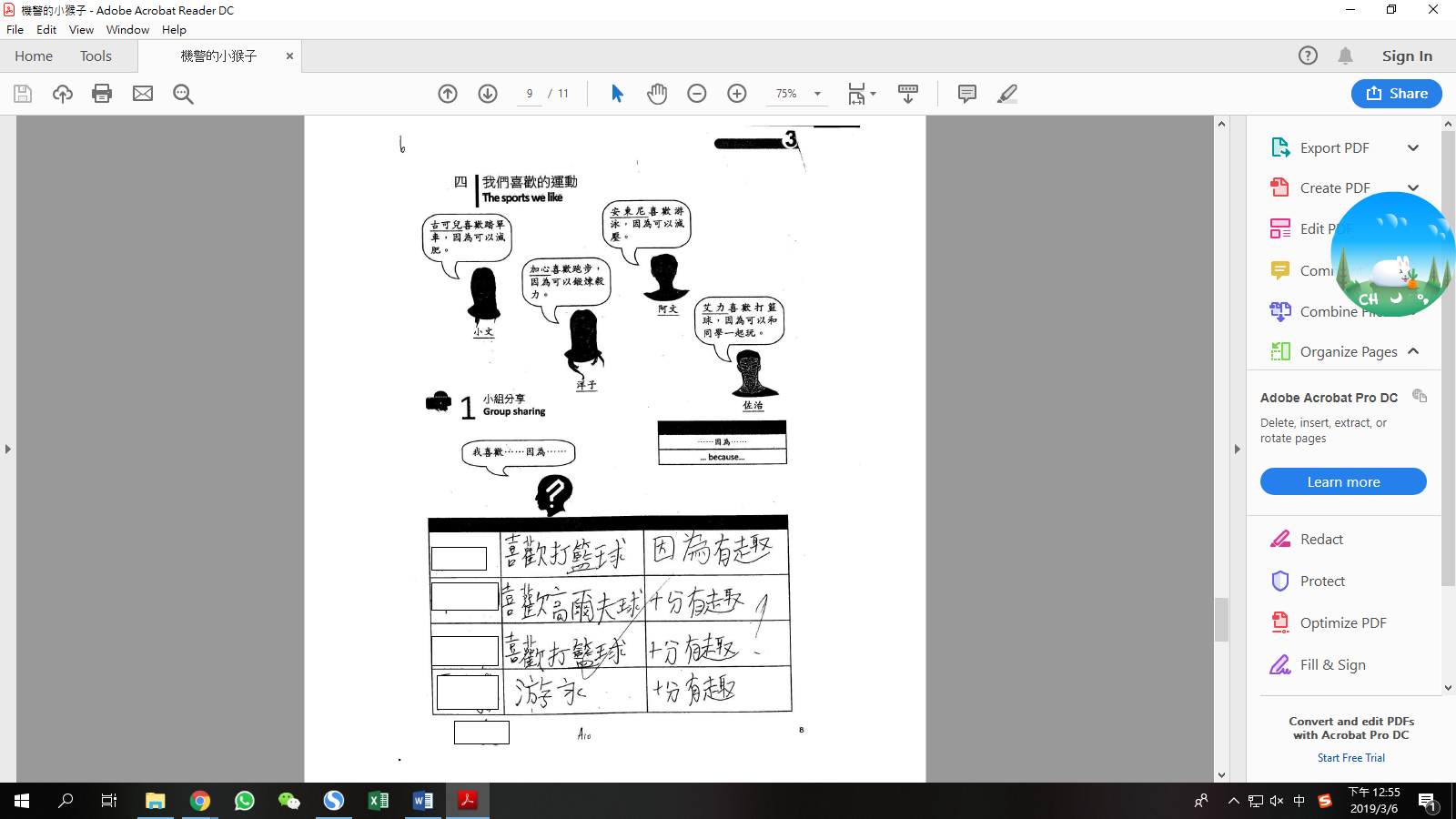 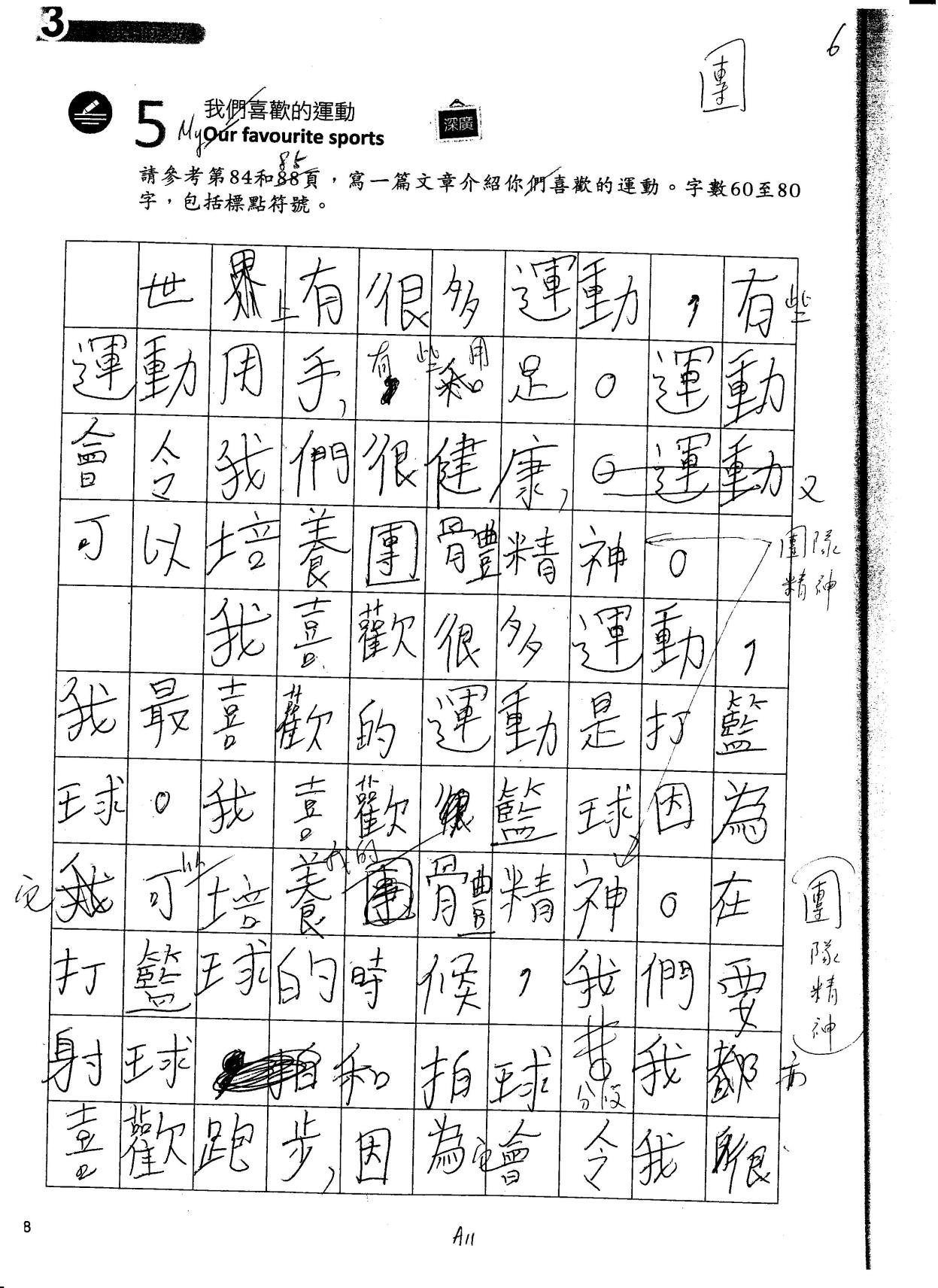 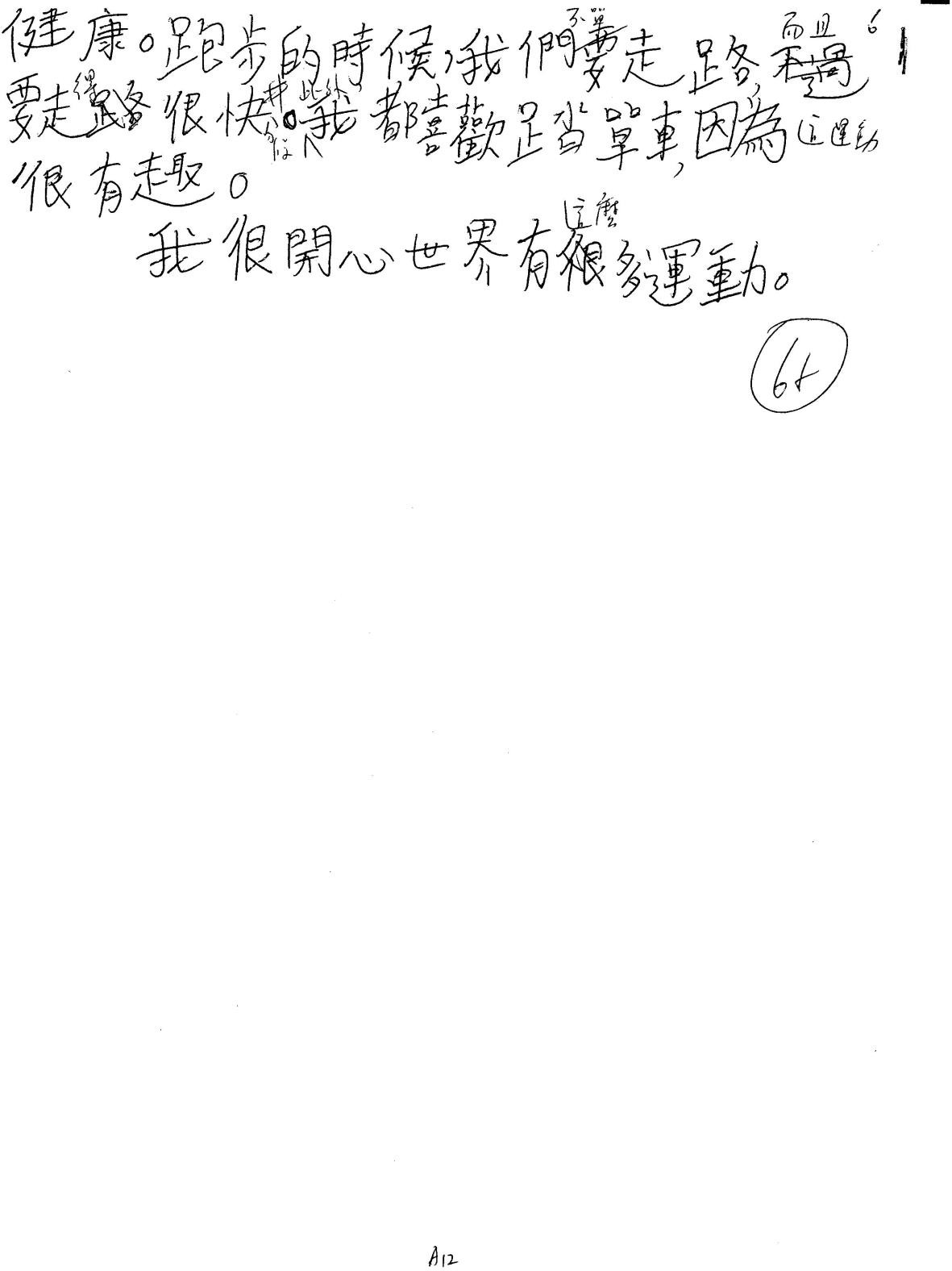 NLW2.4(2)能從字詞和標點方面修改句子。NLW(3.1)1作品內容環繞主題，意思完整。NLW(3.2)1能根據內容重點分段，段落間的銜接大致恰當。NLW(3.3)1能運用所學詞語寫大致通順的文句，標點符號正確 (如省略號)。NLW(4.2)2能組織相關內容，篇章結構完整。任教導師：許老師學	校：港島區某大專院校科	目：中國語文科 (非華語課程)班(組) 別：Class 1學生對象：中一學生人數：15人日        期：2017 年 11 月 25 日時        間：三小時 (9:30pm -12:30 a.m.)教        室：606 室課        題：有關運動項目的說明文寫作教學學習目標：學生能認識年青人喜歡的運動。{ NLR(2.1)2 }學生能認識各種運動的名稱。{ NLR(2.1)2 }學生能認識課文內容及句式。{ NLR(3.1)2 }學生能分享自己喜歡的運動。{ NLS(3.1)1 }學生能寫作一篇說明文，介紹自己喜歡的運動。{ NLW(3.1)1 }學習目標：學生能認識年青人喜歡的運動。{ NLR(2.1)2 }學生能認識各種運動的名稱。{ NLR(2.1)2 }學生能認識課文內容及句式。{ NLR(3.1)2 }學生能分享自己喜歡的運動。{ NLS(3.1)1 }學生能寫作一篇說明文，介紹自己喜歡的運動。{ NLW(3.1)1 }預計時間教學活動教材教材教材評估方法9:30-9:45播放幻燈片：看圖識別不同的運動節目學生將運動名稱寫於工作紙上幻燈片《運動節目》工作紙(附件 A1)幻燈片《運動節目》工作紙(附件 A1)幻燈片《運動節目》工作紙(附件 A1)提問寫字工作紙9:45-10:009:45-10:00播放幻燈片：討論喜歡看甚麼運動節目幻燈片《運動節目》(附件 A2)幻燈片《運動節目》(附件 A2)幻燈片《運動節目》(附件 A2)提問分組討論10:00-10:1510:15-10:30學生講述自己喜愛參加甚麼運動項目，並講述原因(附件 A2)(附件 A2)(附件 A2)提問10:30-11:00造句：「我喜歡 ……」句式拼字遊戲：用手/腳的運動 (各舉三例子)工作紙句子寫作練習工作紙提問10:30-11:00造句：「我喜歡 ……」句式拼字遊戲：用手/腳的運動 (各舉三例子)(附件 A3)(附件 A3)(附件 A3)句子寫作練習工作紙提問11:00-11:15小組分享：訪問四位同學，分享他們喜歡的運動項目， 並講述原因工作紙小組討論訪問11:00-11:15小組分享：訪問四位同學，分享他們喜歡的運動項目， 並講述原因(附件 A4)(附件 A4)(附件 A4)小組討論訪問11:15-11:30小組匯報工作紙小組匯報11:15-11:30小組匯報(附件 A4)(附件 A4)(附件 A4)小組匯報11:30-12:30重溫說明文文步：總述、分述、分述、分述、總述學生寫一篇說明文，介紹自己喜歡的運動寫作練習工作紙